Регистрационный номер № ____                        Директору ГБПОУ РБ Средний специальный музыкальный колледж Сагитову Р.РЗАЯВЛЕНИЕПрошу допустить моего ребенка к вступительным испытаниям и участию в конкурсе для поступления на обучение в порядке перевода в ____ класс по основной образовательной программе среднего профессионального  образования в области искусств, интегрированной с образовательными программами  основного общего и среднего общего образования, по укрупненной группе направлений подготовки и специальностей (профессий) (53.00.00 Музыкальное искусство) по специальности  53.02.03 «Инструментальное исполнительство» (по видам инструментов), по очной форме обучения на места:финансируемые из бюджета Республики Башкортостан;  по договорам об оказании платных образовательных услуг.                     (нужное подчеркнуть)Данные о ребенке:Фамилия____________________________ Имя ___________________________________________________________Отчество (при наличии_______________________________________________________________________________Дата рождения (число, месяц, год) _____________________________________________________________________Свидетельство о рождении: серия _______ номер_________ дата выдачи_____________________________________кем выдано ___________________________________________________________ Гражданство__________________Адрес места жительства: город ________________улица _________________________________дом______ кв._____ СНИЛС – Страховой номер индивидуального лицевого счета в системе индивидуального (персонифицированного) учета (номер страхового свидетельства обязательного пенсионного страхования) (при наличии):_________________Сведения о заявителе (родителе, законном представителе):Фамилия ____________________________ Имя __________________________________________________________Отчество (при наличии)_______________________________________________________________________________Паспортные данные: серия________ номер__________ дата выдачи__________________________________________кем выдан __________________________________________________________________________________________Адрес места жительства: город __________________ улица ________________________ дом____________ кв.  _____Контактный телефон: ________________________________________________________________________________Адрес электронной почты_____________________________________________________________________________Сведения о втором родителе (законном представителе):Фамилия ____________________________ Имя __________________________________________________________Отчество (при наличии)_______________________________________________________________________________Адрес места жительства: город _______________________ улица _______________________ дом________ кв.  _____Адрес электронной почты_____________________________________________________________________________Интернат: нуждается , не нуждается  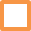 Подпись родителей (законных представителей) ребёнка об ознакомлении (в том числе через сайт, стенд приемной комиссии ГБПОУ РБ Средний специальный музыкальный колледж) со следующими документами:Подтверждаю согласие на обработку своих персональных и персональных данных ребенка в порядке, установленном статьей 9 Федерального закона от 27.07.2006 № 152-ФЗ «О персональных данных». _____________ (подпись родителя)		                         Дата подачи заявления «____» ________________20   г. Подпись заявителя __________      Я извещен, что учебные занятия могут проводиться дистанционно в случае действий обстоятельств непреодолимой силы.__________________ (подпись законного представителя)         Дата «____»_________________20____годаДалее заполняет секретарь приемной комиссииЗаявление принял «_____»___________20    г.  ________________       _____________________							                     (подпись)                                 (фамилия, инициалыI.Сведения об уровне образования:Сведения об уровне образования:1.Уровень образования  2. Наименование образовательной организации, в которой обучался ребёнок до поступления в колледж3.*Образовательная программы, по которым занимался ребенок до поступления в колледж:- дополнительные предпрофессиональные программы в области искусств;- дополнительные общеразвивающие программы в области искусств4.*Наименование образовательной организации дополнительного образования, в которой занимался ребенок до поступления в колледж (ДМШ, ДШИ)5.*Вид инструмента, на котором занимался ребенок до поступления в колледж (фортепиано, струнные смычковые инструменты, духовые и ударные инструменты), народные инструменты6.В случае поступления на специальность 53.02.03 Инструментальное исполнительство (по видам инструментов) указать вид инструмента, на котором планирует обучаться ребенокII.Дополнительные сведения  Дополнительные сведения  Дополнительные сведения  1.В случае, если по выбранной специальности предусмотрены вступительные испытания, то я прошу учесть, что мой ребёнок является инвалидом или лицом с ограниченными возможностями здоровья (соответствующие документы прилагаются) и создать для него необходимые условия на экзамене – да, нет (подчеркнуть) (в случае ответа ДА: требования, а также отказ от дополнительных требований заносятся в отдельный журнал и заверяются подписью поступающего)ДаНет2.Дополнительно к заявлению предоставляю следующие копии документов: ДаНет2.Копия документа удостоверяющего личность заявителя (родителя, законного представителя ребёнка) ДаНет2.Копия свидетельства о рождении ребёнка/копия паспорта ребенкаДаНет2.Копия свидетельства о регистрации ребёнка по месту жительства/справка с места жительстваДаНет2.Выписка из сведений об успеваемости за период обучения в исходной образовательной организации(табель успеваемости) ДаНет2.Справка о периоде обучения из образовательной организации дополнительного образования ДаНет2.Документ, подтверждающий инвалидность или ограниченные возможности здоровья, документы, требующие создания специальных условий при проведении вступительных испытанийДаНет2.4 фотографииДаНетИные документы (при наличии)* пункты 4, 5, 6 – не обязательны для заполнения* пункты 4, 5, 6 – не обязательны для заполнения* пункты 4, 5, 6 – не обязательны для заполнения* пункты 4, 5, 6 – не обязательны для заполненияс копией лицензии (включая приложение) на осуществление образовательной деятельности в сфере профессионального образования           _________________(подпись)с копией свидетельства о государственной аккредитации по выбранной специальности                    _________________(подпись)с Уставом ГБПОУ РБ Средний специальный музыкальный колледж   _________________(подпись)с Образовательной программой, положениями о правилах поведения участников образовательного процесса, о режиме занятий, о текущем контроле успеваемости и промежуточной аттестации обучающихся, о стипендиальном обеспечении и других формах материальной поддержки обучающихся и другими документами, регламентирующими организацию и осуществление образовательной деятельности, права и обязанности обучающихся    _________________(подпись)с Правилами приема и с условиями приема, в том числе  с перечнем и требованиями к вступительным испытаниям   _________________(подпись)с Правилами подачи и рассмотрения апелляций_________________(подпись)с датой 30.08.2024, которая является последним днем предоставления личного дела исходной образовательной организации _________________(подпись)